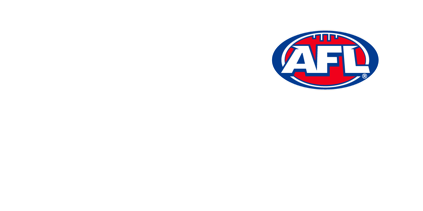 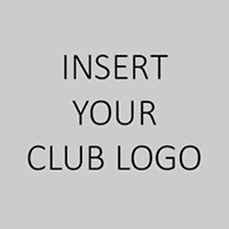 Club/Association NameAnnual General Meeting NoticeDate/TimeVenue DetailsAttached to this notice are:The AGM AgendaThe minutes of the last AGMThe nature of business to be conducted at the Annual General Meeting is as per the AGM Agenda.The following special resolutions will be proposed at the meeting:Special resolution 1Special resolution 2Please confirm your attendance or apologies for the meeting by email to XX@XX.com.auYours faithfully